PREDMET: Zahtjev za utvrđivanje granice pomorskog dobra, dostavlja seSukladno Uredbi o postupku utvrđivanja granice pomorskog dobra („Narodne novine“ 08/04, 82/05) podnosimo zahtjev za utvrđivanje granice pomorskog dobra za k.č. _______, k.o. __________________.Zahtjev za utvrđivanje granice pomorskog dobra podnosimo u svrhu ___________________________________________________________________________.Zahtjevu prilažemo:kopiju izvornika katastarskog plana M 1:1000/M1:2904/izvod iz posjedovnog lista za predmetnu česticuizvod iz važećih dokumenata prostornog uređenjaizvod iz zemljišnih knjiga za predmetu česticudigitalni ortofoto plan ili geodetsku podlogu s uklopljenim stanjem katastarskog plana s prikazom  međnih linija i brojeva čest.zem., linije srednjih viših visokih voda i linije koja je udaljena 6 metara od srednjih viših visokih voda u analognom i elektronskom zapisu – CDdokaz o uplaćenoj naknadi za utvrđivanje granice pomorskog dobra u visini 5.000,00 knPrilozi se dostavljaju u tri primjerka.								________________________								(potpis/pečat ovlaštene osobe)Pojašnjenje za priloge zahtjeva:kopiju izvornika katastarskog plana M 1:1000/M1:2904/ i izvod iz posjedovnog lista izdaje nadležni ured za katastar prema području na kojem se katastarska čestica nalazi  izvod iz važećih dokumenata prostornog uređenja izdaje Grad Zadar, Upravni odjel za prostorno uređenje i graditeljstvo ili Zadarska županija, Upravni odjel za prostorno uređenje, zaštitu okoliša i komunalne posloveizvod iz zemljišnih knjiga za predmetu česticu izdaje Zemljišnoknjižni odjel nadležnog Općinskog sudadigitalni ortofoto plan ili geodetsku podlogu s uklopljenim stanjem katastarskog plana s prikazom  međnih linija i brojeva čest.zem., linije srednjih viših visokih voda i linije koja je udaljena 6 metara od srednjih viših visokih voda u analognom i elektronskom zapisu – CD izrađuje ovlašteni geodetdokaz o uplaćenoj naknadi za utvrđivanje granice pomorskog dobra u visini 5.000,00 kn uplaćuje se na:ZADARSKA ŽUPANIJA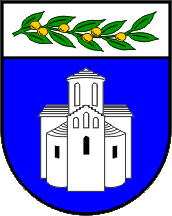 Obrazac – GPD 1AZahtjev za utvrđivanje granice pomorskog dobraZADARSKA ŽUPANIJApodnositelj zahtjeva adresaZADARSKA ŽUPANIJAUPRAVNI ODJEL ZA POMORSKO DOBRO, MORE I PROMETPovjerenstvo za granice pomorskog dobra za Zadarsku županijuFranka Lisice 7723000 Zadare-mailZADARSKA ŽUPANIJAUPRAVNI ODJEL ZA POMORSKO DOBRO, MORE I PROMETPovjerenstvo za granice pomorskog dobra za Zadarsku županijuFranka Lisice 7723000 Zadarbroj tel/mobZADARSKA ŽUPANIJAUPRAVNI ODJEL ZA POMORSKO DOBRO, MORE I PROMETPovjerenstvo za granice pomorskog dobra za Zadarsku županijuFranka Lisice 7723000 ZadarOIBZADARSKA ŽUPANIJAUPRAVNI ODJEL ZA POMORSKO DOBRO, MORE I PROMETPovjerenstvo za granice pomorskog dobra za Zadarsku županijuFranka Lisice 7723000 ZadarMBO/MBSŽiro račun Zadarske županije:HR4424020061800013007Model:68Poziv na broj odobrenja:5312 – OIB podnositelja zahtjevaSvrha uplate:utvrđivanje granice pomorskog dobra za k.č._____, k.o. _______